Publicado en Málaga el 14/08/2017 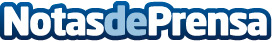 Vanguardia gastronómica en La Feria de MálagaBarceló Málaga ofrece a sus huéspedes, entre el 12 y 19 de agosto, los platos más típicos de la fiesta malagueñaDatos de contacto:Lidia Giner91 781 25 06Nota de prensa publicada en: https://www.notasdeprensa.es/vanguardia-gastronomica-en-la-feria-de-malaga Categorias: Gastronomía Andalucia Entretenimiento Turismo http://www.notasdeprensa.es